ЗАДАНИЯ ОБУЧАЮЩИМСЯ НА ФОЛЬКЛОРНОМ ОТДЕЛЕНИИ ДИСТАНЦИОННО на период 30.03-12.04.2020Дополнительная Предпрофессиональная Образовательная Программа «Музыкальный фольклор» 1 класс (срок реализации 8 лет)Учебный предмет: Народные традиционные ремеслапреподаватель Галеева Евгения АлексеевнаТема «Каргопольская игрушка». Видео для просмотра с детьми.- https://vk.com/video-7774790_134482393 видео рассказывает о промысле каргопольской игрушки в настоящее времяна 2:42 старинные сохранившиеся игрушки (они расписаны побледнее). Про народную мастерицу-игрушечницу Ульяну Бабкину, спасшую промысел игрушек.- https://vk.com/video4006027_456241671 персонажи каргопольских игрушек- https://www.youtube.com/watch?v=bxjO-DA3TpI Лепка сказочных персонажей из глины/теста.(Роспись шаблона глиняной игрушки в каргопольской традиции.)Материалы: соленое тесто/глина, файл, картон, стеки, баночка с водой, кисть.Ход работы: - развести глину /замесить тесто (2части муки, 1 часть мелкой соли, 1 ст/л раст. масла, вода, до  консистенции пельменного теста – тугое, но не твёрдое), завернуть в пленку или пакет, чтобы не высыхало.- подготовить рабочую поверхность - картон вложить в файл (так удобнее отделить изделие после сушки). - каждая фигурка лепится отдельно, последовательность - см. видео.- оставляем изделие сушиться. Тесто ожно сушить на батарее, но на ровной поверхности (подложить дополнительно плотный картон или решетку. Можно высушить в духовке на медленном огне (но есть риск, что изделие треснет или вздуется). Глину сушим в естественных условиях при комнатной температуре.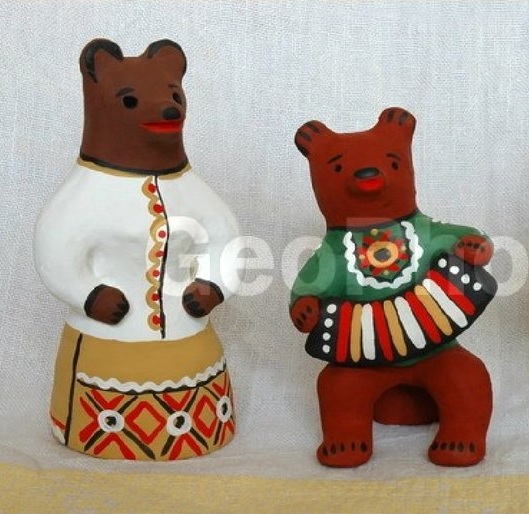 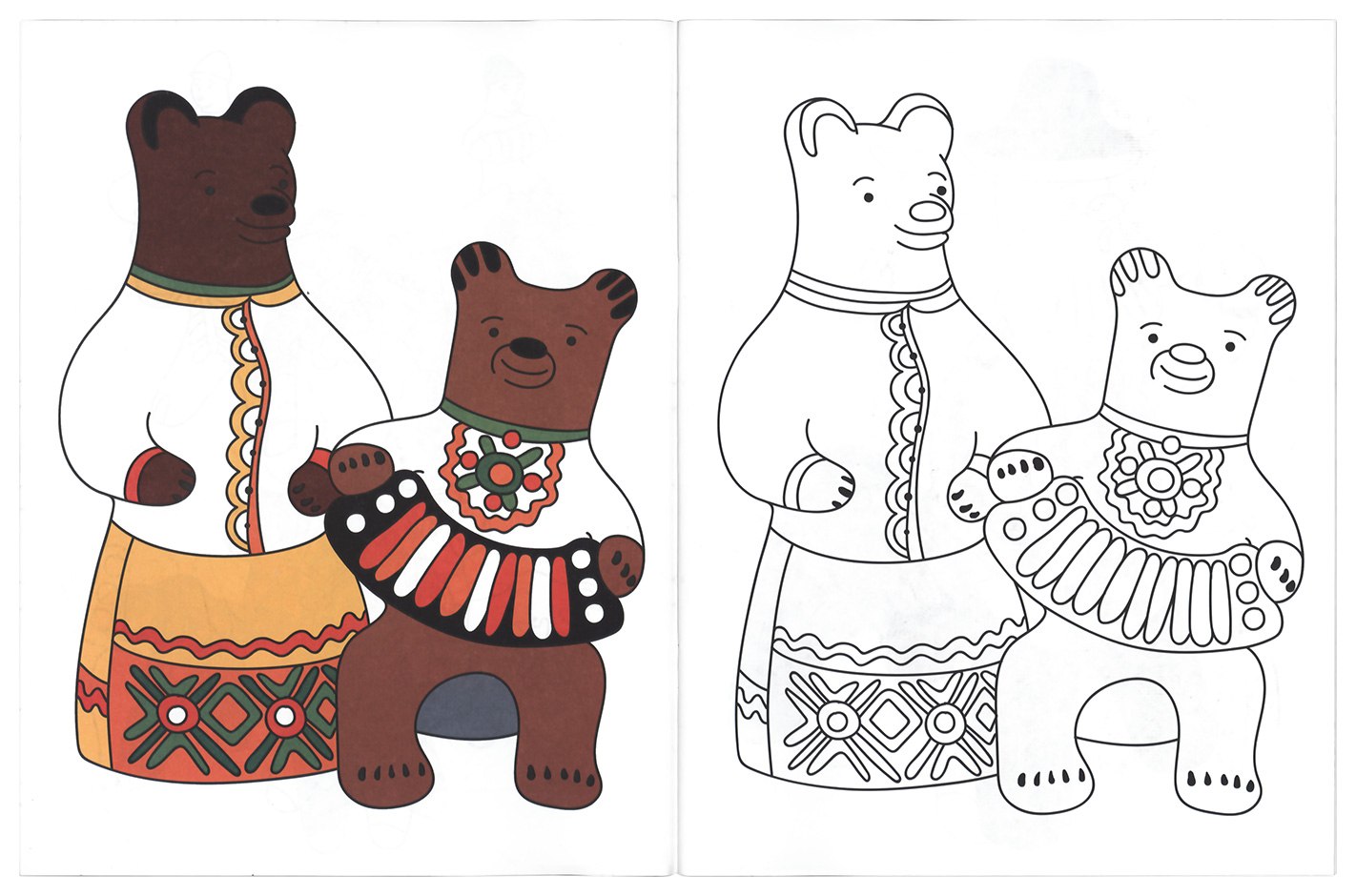 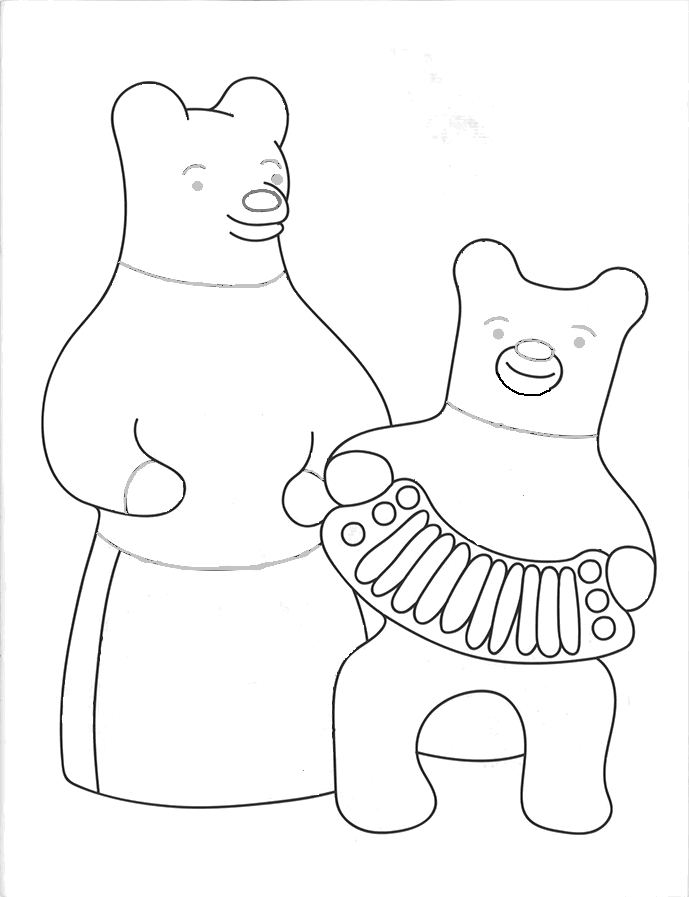 